Красногрудые  красавцы.      Снегирь – птица, прилетающая в гости зимой и появляющаяся на покрытых снегом деревьях, поистине украшает зимнюю природу.Снегирь величиной с воробья, длина тела около . У самца на голове черная шапочка. Верх головы и кольцо у основания клюва, крылья и хвост черные. Спина голубовато-серая, грудка розово-красная. Самки не обладают таким ярким оперением. У самок грудка серая. Массивный, вздутый у основания короткий клюв черного цвета.       Населяют хвойные леса Евразии. Снегири обычно держатся небольшими стайками до 10 птиц в каждой. После первого  значительного снегопада снегири покидают свои родные леса и начинают кочевать, залетая почти во все области нашей страны. Появление снегирей после снега близ человеческих поселений и городов, в садах, огородах и парках, скорее всего, и лежит в основе их названия - снегирь.      Чем сильнее мороз, тем спокойнее сидит стайка cнегирей, изредка передвигаясь, чтобы сорвать ягоду, отломить почку, а затем снова усесться неподвижно на некоторое время. И так целый день. С приближением темноты вся стайка улетает в кусты или на деревья, где и ночует. Хорошо летают, быстро передвигаются по земле, в кронах деревьев и кустарников.      Чем питается снегирь зимой? Толстым клювом он разгрызает семена ягод или небольшие орешки. Кормятся снегири ягодами рябины, семенами сирени, крапивы или почками, в том числе плодовых растений, выкусывая их клювами, как кусачками. Отведав рябины, снегирь чистит клюв: к нему прилипают семена рябины. Во время чистки клюва они попадают на землю, а весной прорастают.     Снегирь  -  доверчивая и общительная птица. Если кто-нибудь из стаи попался в ловушку, остальные тотчас спешат на помощь.      Голос у снегиря - громкое «фю-фъю». Песня мелодичная, включает скрипящие и трескучие звуки. Некоторые хорошо имитируют чужие голоса. Поют у снегирей и самки, и самцы.      Строит гнездо и насиживает кладку яиц самка. Гнездо строит на дереве, преимущественно на ели. В гнездо откладывают до 6 яиц. Насиживает  их самка одна: в это время самец ее кормит и охраняет. Птенцов выкармливает также самка. Выкармливают в основном мелкими насекомыми и поспевающими семенами.Русский язык1.Цель: проверить знания по фонетике и морфологии.А1.Отметь слова, в которых все согласные твёрдые:1) снегири               2) птица                 3) грудка        4) хвост     5) огородА2.Прилагательное в предложении «У самца на голове черная шапочка» употреблено в форме:1) мужского рода2) среднего рода3) женского рода4) множественного числа2. Цель: проверить умение составлять текст, разбирать слова по составу.В1. В какой последовательности надо расположить предложения, чтобы получился текст.А. Толстым клювом он разгрызает семена ягод или небольшие орешки.Б. Чем питается снегирь зимой?В. Кормятся снегири ягодами рябины, семенами сирени, крапивы или почками.Определите тему текста.Ответ:_______________________________________________________________________________________________________________________________В2.Перечитай рассказ. Выпиши из рассказа по 3 слова к каждой группе:3.Цель: проверить как учащиеся применяют свои знания в новой ситуации.С. Ученик написал письмо своему другу о снегирях, какие правила он не выучил.Строит гниздо и носижывает клатку яиц самка.Найди ошибки, постарайся объяснить, почему они были допущены. Какие темы ученик усвоил слабо. Обоснуй ответ.Ответ__________________________________________________________________________________________________________________________________________________________________________________________________________________________________ _____________________________________________________________________________ Математика1. Цель: проверить выработку навыков вычислений с натуральными числами.А1. Запиши в сантиметрах рост снегиря. Перечитай текст.1)18мм             2) 18см                    3) 18дм А2. Вставь пропущенные цифры и узнаешь сколько яиц откладывает самка снегиря в гнездо.         ? ? ? -? ? 2 = ? 1) 608- 602     2) 609-548     3) 608-558Откладывают:1) 8 яиц     2) 6 яиц    3) 10 яиц          2. Цель: проверить умение решать задачи.В1. Снегири летают стайками – по 10 снегирей в каждой.  На деревья в школьном дворе прилетели снегири. Сколько прилетело снегирей, если на рябину село 2 стайки, а на куст сирени 1 стайка.Решение: ____________________________________________________________________________________________________________________________________Ответ: ____________________________________________________________В2.Составь и реши задачу.  Масса самца  снегиря  , самки . Кто весит легче  и на сколько?__________________________________________________________________________________________________________________________________________________________ Ответ: _______________________________________________________________________3. Цель: Выявить учащихся способных к творчеству.Составь задачу о кормушках для снегирей. Если известно, что длина доски , а ширина на  короче длины?Решение:_______________________________________________________________________________________________________________________________________________________________________________________________________________________________________Ответ:________________________________________________________________________Окружающий мир1. Цель: проверить базовые знания по предмету.А1. Укажите место обитания снегирей:1) Европа                               2) Евразия3) Африка                              4) РоссияА2.Снегирь  – это:1) растительноядное животное2) млекопитающие животное3) пресмыкающиеся животное4) птица2. Цель: проверить умение определять предметы живой природы, правила отношения людей к живой природе.В1. Перечитай текст, выпиши из текста 3 предмета живой природы.Ответ___________________________________________________________В2. Используя информацию из текста, ответь на вопросы:Что, скорее всего лежит в основе названия птицы – снегирь?Где обычно строят гнезда снегири?   _________________________________________________________________Чем выкармливают птенцов снегири?Продолжи предложение: Если кто-нибудь из стаи попался…..   _________________________________________________________________ 3.Цель: проверить умение устанавливать причинно- следственные связи.С. Вставь вместо звездочек  числа по порядку от причины к следствию, чтобы объяснить  - почему вода в морях не заканчивается и у снегирей есть своя среда обитания.*Бесцветный пар всегда есть в воздухе.*Дождевая вода питает бассейны речных систем.*При охлаждении пар превращается в капельки, из которых состоят осадки.*Вода из водоёмов испаряется.*Осадки - это дождь и снег.*Солнце греет Землю.Литературное чтение.1.Цель: проверить знание текста.А1.Где живут снегири?1) у моря2) в хвойных лесах3) на скале.А2. Какая характеристика больше подходит снегирям?1) общительные2) отважные3) нерешительные2.Цель: проверить умение выделять главное  в прочитанном произведении.В1 Придумай своё название рассказу.Ответ:_______________________________________________________________________В2. Придумай и запиши вопросы ( 2-3) , ответы на которые есть в тексте.Ответ:________________________________________________________________________ _____________________________________________________________________________3. Цель: проверить умение оформлять свои мысли на письме.С. Понравилось ли тебе это произведение и чем? Сформулируй и запиши ответ (5-6 предложений)_________________________________________________________________________________________________________________________________________________________________________________________________________________________________________________________________________________________________________________________________________________________________________________________________________________________________________________________________________________________________________________________________________________________________________________________________________________КлючиОтветы  по русскому языкуОтветы по математикеОтветы  по окружающему миру Ответы по литературному чтениюЛитература.1.«Я познаю мир» детская энциклопедия. Животные/ П.Р. Ляхов – М.: ООО «Изд-во «Астрель»: ООО «Изд-во»АСТ», 2001.2. Новосельская Е.В. Констатирующие диагностические срезы .Минск. Аверсев,2004  3.Тесты за курс начальной школы под редакцией Лысенко Ф.Ф. Ростов- на- Дону. Легион,2009-11-21 4.Тесты для промежуточной аттестации под редакцией Сениной Н.А. Ростов- на- Дону. Легион,2009   5.Иванов С.В. Требования к уровню подготовки выпускника начальной школы.- М.: Вентана-Граф,2004 СПЕЦИФИКАЦИЯКОМПЛЕКСНОЙ РАБОТЫ ДЛЯ ТРЕТЬЕГО КЛАССА1. Цель и содержание комплексной работы Определить уровень  сформированности метапредметных результатов у учащихся 3 класса по итогам освоения программы за 3 класс начальной школы (УМК «Планета знаний)»Задачи комплексной работы – установить уровень овладения ключевыми умениями (умение работать с текстом, понимать и выполнять инструкции), позволяющими успешно продвигаться в освоении учебного материала на следующем этапе обучения.2. Общая характеристика комплексной работы.2.1. В работе от 9 до 11 заданий. Они направлены на оценку сформированности таких способов действий и понятий, которые служат опорой в дальнейшем обучении. В работу входят задания по чтению, математике, русскому языку, окружающему миру. Содержание и уровень сложности заданий  соотносятся с таким показателем достижения планируемых результатов обучения, как «учащиеся могут выполнить самостоятельно и уверенно». Выполнение заданий основной части обязательно для всех учащихся.2.2 Задания дополнительной части имеют более высокую сложности. Их выполнение может потребовать самостоятельного «рождения» ребёнком нового знания или умений непосредственно в ходе выполнения работы. Выполнение заданий дополнительной части необязательно для всех учащихся, они выполняются только на добровольной основе2.3. План проверочной работыВ плане работы  дана информация о каждом задании: его содержание, объект оценивания, уровень сложности, тип, максимальный балл.Условные обозначенияУровень сложности: Б — базовый, П — повышенный. Тип задания КО — с кратким ответом, РО — развернутый ответ.2.4  Время и способ выполнения проверочной работы1. На выполнение комплексной работы отводится 40 – 45 минут2. Качество почерка и аккуратность оформления работы не влияют на оценку выполнения работы.Каждый ученик получает бланк с текстом проверочной работы, в котором отмечает или записывает свои ответы на задания.2.5  Оценка выполнения заданий и проверочной работы в целомВ комплексной работе используются два типа заданий:задания с кратким ответом, требующие точный ответ.задания с развернутым ответом.Выполнение заданий разной сложности и разного типа оценивается с учетом следующих рекомендаций.В заданиях с кратким ответом ученик должен записать требуемый краткий ответ.В заданиях с развернутым ответом ученик должен записать свое рассуждение для решения учебный задачи3. Выполнение каждого задания базового уровня сложности) оценивается по дихотомической шкале:1 балл (верно) — указан только верный ответ;0 баллов — указан неверный ответ или несколько ответов.4. Выполнение каждого задания повышенного уровня сложности оценивается по следующей шкале:2 балла — приведен полный верный ответ;1 балл — приведен частично верный ответ;0 баллов — приведен неверный ответ.ОЦЕНКА ВЫПОЛНЕНИЯ РАБОТЫОценка выполнения проверочной работы в целом осуществляется в несколько этапов в зависимости от целей оценивания.1. Определяется балл, полученный учеником за выполнение заданий базового уровня.2. Определяется балл, полученный учеником за выполнение заданий повышенного уровня. Выполнение этих заданий свидетельствует о том, что кроме усвоения необходимых для продолжения обучения в основной школе знаний, умений, навыков и способов работы, обучение повлияло и на общее развитие учащегося.3. Определяется общий балл учащегося.Если ученик получает за выполнение всей работы менее 6 баллов, то он имеет недостаточный уровень сформированности метапредметных результатов.Если ученик получает от 7 до 10 баллов, то его подготовка соответствует требованиям стандарта, ученик способен применять знания для решения учебно-познавательных и учебно-практических задач.При получении более баллов учащийся демонстрирует способность выполнять задания повышенного уровня сложности.Звонил ли когда-нибудь Царь-колокол?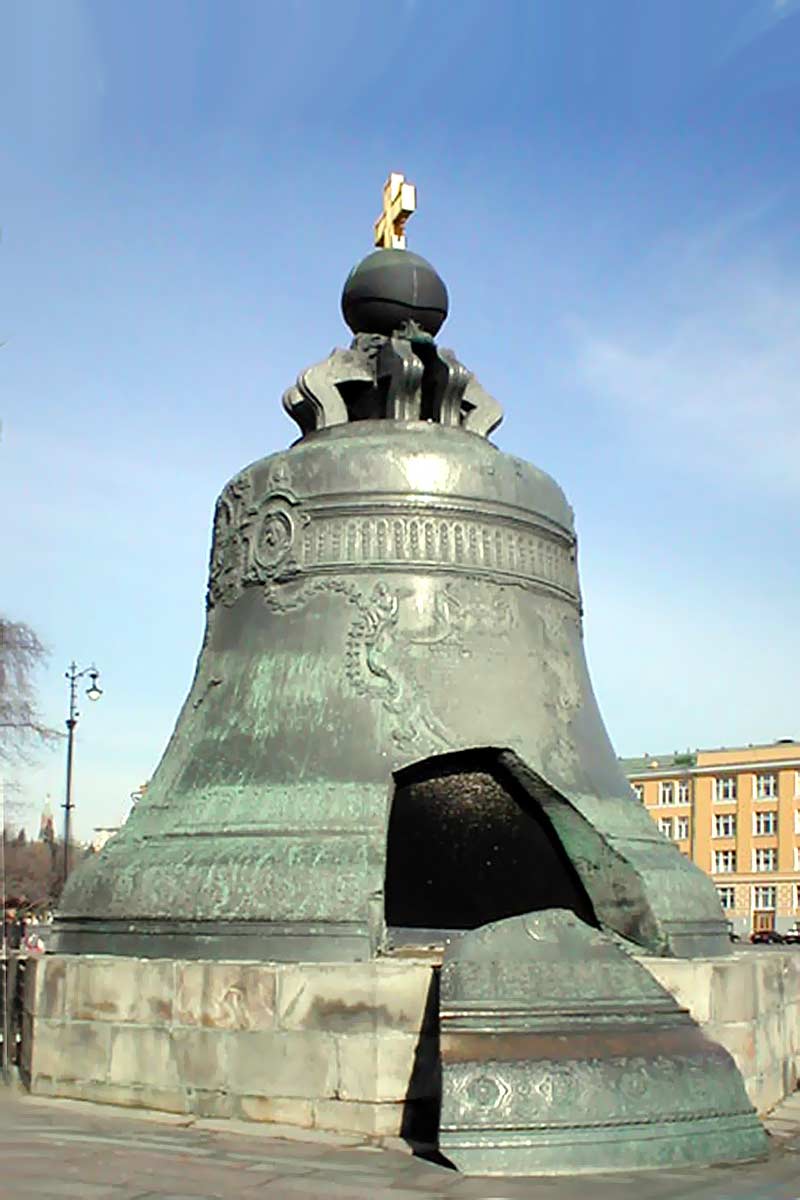 Этот вопрос интересует всех, кто бывает в Кремле и подходит полюбоваться этим великаном. Трудно себе представить, что такая махина, а Царь-колокол весит ни много ни мало 202 тонны, когда-то висел в воздухе. Для сравнения: самые большие китайские колокола весят не более 50 тонн , а самые большие европейские - не более 16 тонн.Когда в 1730 году решили отлить новый огромных размеров колокол (до этого начиная с 1599 года было отлито 3 колокола-великана, которые один за другим стали жертвами пожаров, падали и разбивались), за дело взялся русский «артиллерийского ведомства колокольный мастер» Иван Моторин с сыном Михаилом. Почти год длились подготовительные работы, а потом началось литье, но так и не закончилось, потому что в одной из четырех печей произошла авария. Работу пришлось приостановить.А тут новое несчастье: заболел и вскоре умер мастер, Иван Моторин. Тогда работу продолжил его сын Михаил с помощниками. Отливали колокол у подножия кремлевского холма. Когда же закончили отливку, долго ломали голову, как вытащить колокол из литейной ямы. Пока строили леса и сооружали приспособления для подъема колокола, прошло два года. Наконец колокол подняли на уровень кремлевского холма. Все были очень довольны, самое трудное осталось позади. Теперь оставалось только соорудить настил и по нему волоком оттащить колокол к колокольне.А тут опять пожар. Как ни оберегали «колокольные» леса, огонь подобрался и сюда. Они обгорели, не выдержали тяжести бронзового великана, и все труды пошли прахом - колокол рухнул обратно в литейную яму.Сто с лишним лет пролежал колокол в яме. За это время не раз пытались вытащить его оттуда, и никак не удавалось. Только откололи кусок бронзы весом в 11 тонн, на этом дело и кончилось.В 1836 году Огюсту Монферрану удалось вытащить Царь-колокол из ямы и водрузить на гранитный пьедестал. Так с тех пор он и стоит в Кремле, молчаливый и величественный. Но специалисты подсчитали, что если бы Царь-колокол когда-нибудь зазвонил, его бы услышали за 50-60 километров от Кремля.(310 слов)ПЛАН КОМПЛЕКСНОЙ РАБОТЫВопросы и задания к текстуНачни читать текст про себя или тихо, вполголоса. По сигналу учителя поставь палочку после того слова, до которого дочитаешь. Дочитай текст до конца.Разбери слово колокольный по составу.________________________________________________________ Из пятого абзаца выпиши глаголы прошедшего времени.________________________________________________________Из пятого абзаца выпиши именованные числа.________________________________________________________Запиши вопрос к задаче, которая решается так 202-50. Реши ее. Запиши ответ.__________________________________________________________________________________________________________________________________________________________________________________________________________________________________________________________________________________________________________Объясни выражение ломали голову.________________________________________________________________________________________________________________________________________________________________________________О чем говорится в третьем абзаце. Озаглавь его.________________________________________________________Звук распространяется со скоростью 300 м в секунду. Определи время, за которое звук Царь-колокола преодолеет расстояние 60 км._________________________________________________________________________________________________________________________________________________________________________________Подбери синоним к слову махина______________________________________Из какого металла отлит Царь-колокол. Может ли разрушиться этот памятник с течением времени? От чего? Как это остановить?_____________________________________________________________________________________________________________________________________________________________________________________________________________________________________________________________________________________________________________________________________________________________________РЕКОМЕНДАЦИИ ПО ПРОВЕРКЕ И ОЦЕНКЕ ВЫПОЛНЕНИЯ ЗАДАНИЙ КОМПЛЕКСНОЙ РАБОТЫПравильные ответы к заданиям базового уровня № 2, 3, 4, 5, 6, 7.Правильные ответы к заданиям повышенного уровня № 8,9,10.Список использованных источниковhttp://potomy.ru/begin/160.html   текст о Царь-колоколеhttp://bigring.ru/images/37284 фотографияО. Б.  Логинова, С.Г. Яковлева Мои достижения. Итоговые комплексные работы 3 класс. – серия: Стандарты второго поколения—М. Просвещение, 2010 г.Корень, окончаниеПриставка, корень , окончаниеКорень, суффикс, окончание№ А1А2В1В2С13,4,53БАВлесаснегомзимойпокрытыхнебольшиеприродуловушкародныешапочкаУченик слабо усвоил  написание орфограмм «Правописание безударных гласных», «Правописание парных согласных», «Правописание сочетаний жи-ши»№А1А2В1В2С121,230Самец-150гСамка-120гНа сколько легче-? г150-120=30гДлина – 25смШирина -? на 5 см корочеР -?25-5=20см(25+20)·2=90см№А1А2В1В2С124снегирь, воробейнасекомыеПоявление снегирей после снега.Гнездо строит на дереве, обычно на ели.Кормят птенцов мелкими насекомыми и поспевающими семенами.…в ловушку, остальные тотчас спешат на помощь.1.Солнце греет Землю.2.Бесцветный пар всегда есть в воздухе.3.При охлаждении пар всегда превращается в капельки, из которых состоят осадки.4. Осадки- это дождь и снег.5. Дождевая вода питает бассейны речных систем.6.Вода из водоёмов испаряется.№А1А2В1В2121,2Зимние гости.1. Чем питаются снегири?2. Где ночуют снегири?Номер заданияУчебный предмет, раздел/темаПроверяемые умения и учебный материалУровень сложности заданияТип заданияМаксимальный балл1Чтение, навыки чтенияСкорость чтения несплошного текста про себя или шёпотом.БазовыйВ баллах не оценивается.2Русский язык, морфемикаУмение  проводить морфемный разборБазовыйКО13Русский язык, морфологияУмение определять категорию времени глаголаБазовыйКО14Математика, числа и величиныУмение записать числа и величины, заданные в неявной формеБазовыйКО15 Математика, решение задачУмение решать задачи на разностное сравнение.БазовыйРО26Русский язык, лексика, фразеологияУмение объяснять фразеологизм.БазовыйКО17Чтение, работа с текстомУмение определять микротему, подбирать заголовок БазовыйКО18Математика, решение задачУмение определять время движенияПовышенныйКО29Русский язык, лексикаУмение подбирать синоним к данному словуПовышенныйКО210Окружающий мир,Умение высказать суждение на основе личного опытаПовышенныйРО2№ задания Правильный ответМаксимальный балл завыполнение задания2.колоколь-н-ый13.Пролежал, пытались, (не )удавалось, откололи, кончилось14.100 лет, 11 т15.2баллаЗаписан вопрос к задаче «На сколько тонн тяжелее/легче…», верное решение и ответОтвет: на 152 т1 баллЗаписан вопрос к задаче «На сколько тонн тяжелее/легче…», верное решение 202-50=152 (т), неверный ответ или не записан0 балловЗадание не выполнено или выполнено верно26.Думать, искать решение17Колокол отлит1№заданияПравильный ответМаксимальный балл завыполнение задания8.60 км=60000 м60000:300=200 (с)Ответ: 200 с29.2 балла:Великан, гигант1 балл: огромный, большой, гигантский0 баллов. Задание не выполнено/синонимы не приведены2102 балла.В ответе верно написан металл бронза, указана причина разрушения (коррозия) и методы борьбы с ней.1 баллВ ответе указан металл бронза, указана причина разрушения.0 баллов.В ответе указан металл бронза, причина разрушения не высказана.2